OPEN DAY SCINT 2014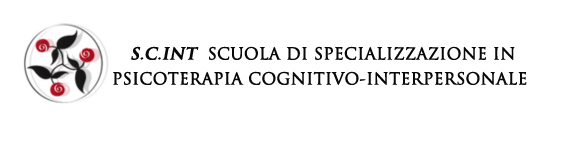 Valori e credenze in psicoterapiaSabato 5 Luglio 2014 ore 9.30Presso sede ITCI Via Ravenna, 24 – 00161 RomaProgramma9.30–10.00 - Apertura dei lavori e salutiLezione Magistrale: “Il ruolo delle credenze nel processo terapeutico” Prof. Tonino Cantelmi10.00-10.30“Il trauma: i valori come fonte di resilienza” Prof. Vincenzo Caretti10.30 -11.00“Spiritualità e tratti personologici: quali legami?”  Prof.ssa Maria Beatrice Toro11.00-11.30- Coffee Break11.30-12.00“Religiosità e valori etici nella società tecnologica” Prof. Daniele La Barbera12.00- 13.30Tavola rotonda: “Valori e credenze in psicoterapia”Intervengono:Prof. Luigi Janiri  , Prof. Piero Petrini , Prof. ssa Michela Pensavalli, Prof. ssa Maria Beatrice Toro13.30 –  Conclusione dei lavori